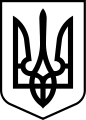 ХЕРСОНСЬКА РАЙОННА ДЕРЖАВНА АДМІНІСТРАЦІЯХЕРСОНСЬКОЇ ОБЛАСТІРОЗПОРЯДЖЕННЯГОЛОВИ РАЙОННОЇ ДЕРЖАВНОЇ АДМІНІСТРАЦІЇвід 06.10.2021                                Херсон                                                № 141Про утворення комісії із страхування у зв'язку з тимчасовою втратою працездатності працівників апарату районної державної адміністрації та її структурних підрозділів без  статусу юридичної особи публічного праваВідповідно до частини третьої статті 30 Закону України «Про загальнообов'язкове державне соціальне страхування», Положення про комісію (уповноваженого) із страхування у зв'язку з тимчасовою втратою працездатності, затвердженого постановою правління Фонду соціального страхування України від 19 липня 2018 року № 13, враховуючи рішення зборів трудового колективу апарату районної державної адміністрації та її структурних підрозділів без  статусу юридичної особи публічного права щодо утворення комісії із соціального страхування у складі чотирьох  осіб із рівним представництвом від кожної сторони, терміном на 3 роки, керуючись статтею 6, частиною першою статті 41 Закону України «Про місцеві державні адміністрації»,ЗОБОВ’ЯЗУЮ: 1. Утворити комісію із страхування у зв'язку з тимчасовою втратою працездатності працівників апарату районної державної адміністрації та її структурних підрозділів без  статусу юридичної особи публічного права у складі згідно з додатком.2. Контроль за виконанням цього розпорядження залишаю за собою. Голова районної державної адміністрації                                                     Михайло ЛИНЕЦЬКИЙ